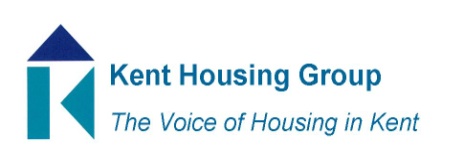 Kent Tenancy Management Sub Group MeetingTuesday 23rd February 2021The meeting will start promptly at 09.30amMicrosoft Teams – joining instructions in the appointmentAgendaIntroductions and apologiesKent Domestic Abuse Reciprocal Transfer OptionsOlder Persons Accommodation ReviewsFeedback from CPN Workshop in January 2021Any additional training requirements?Standing Items – Implementation & Impact of the Amendments to Court ProceedingsLettings/viewings – any changes or updates to procedures?Round Table Discussion – best practice sharing/top two issuesAny other businessMEETING TO CLOSE by 10.30am	 